Sut i gyflwyno eich data mewn siart.Agorwch daenlen Excel.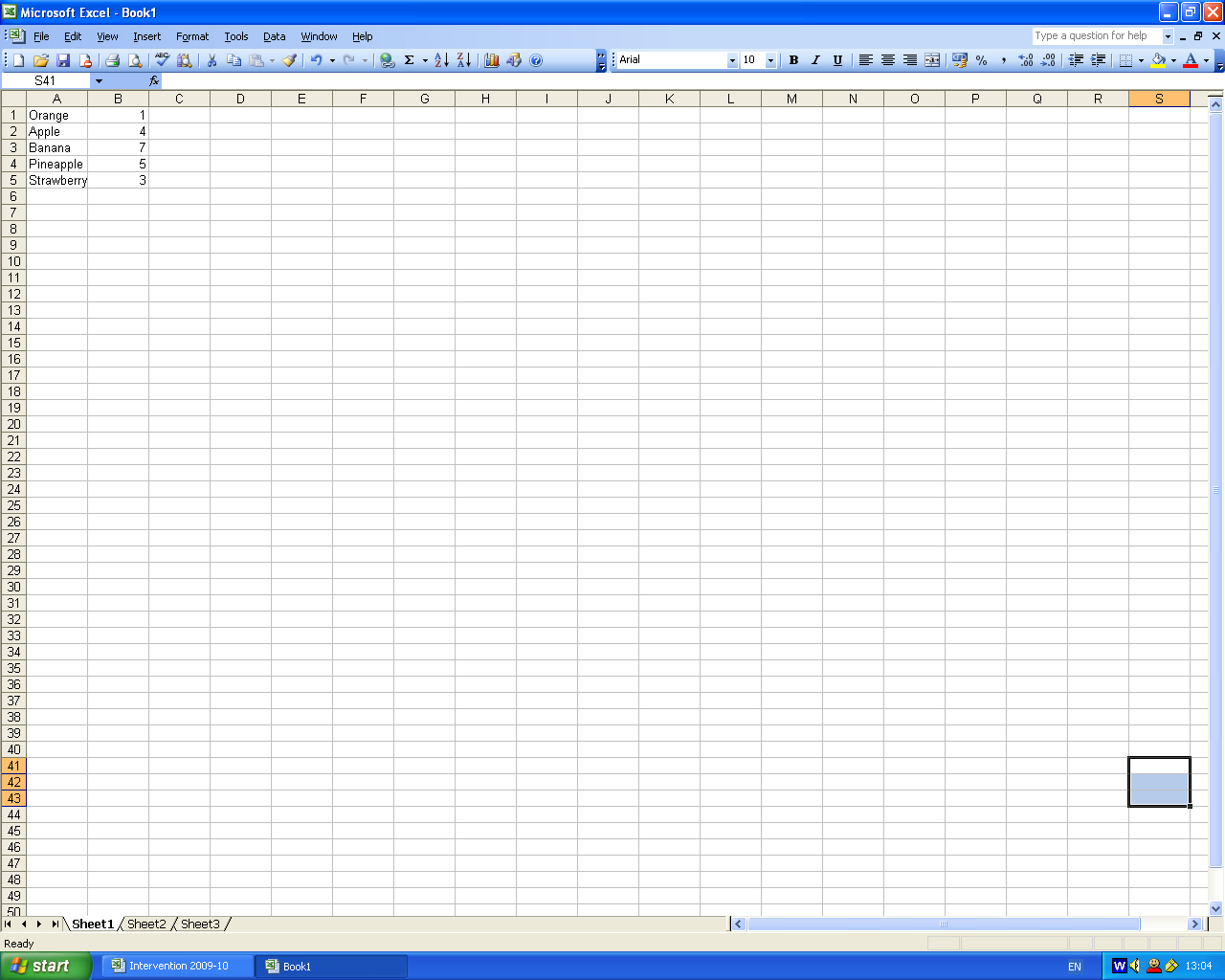 Teipiwch atebion amlddewis yng ngholofn A, a data yng ngholofn B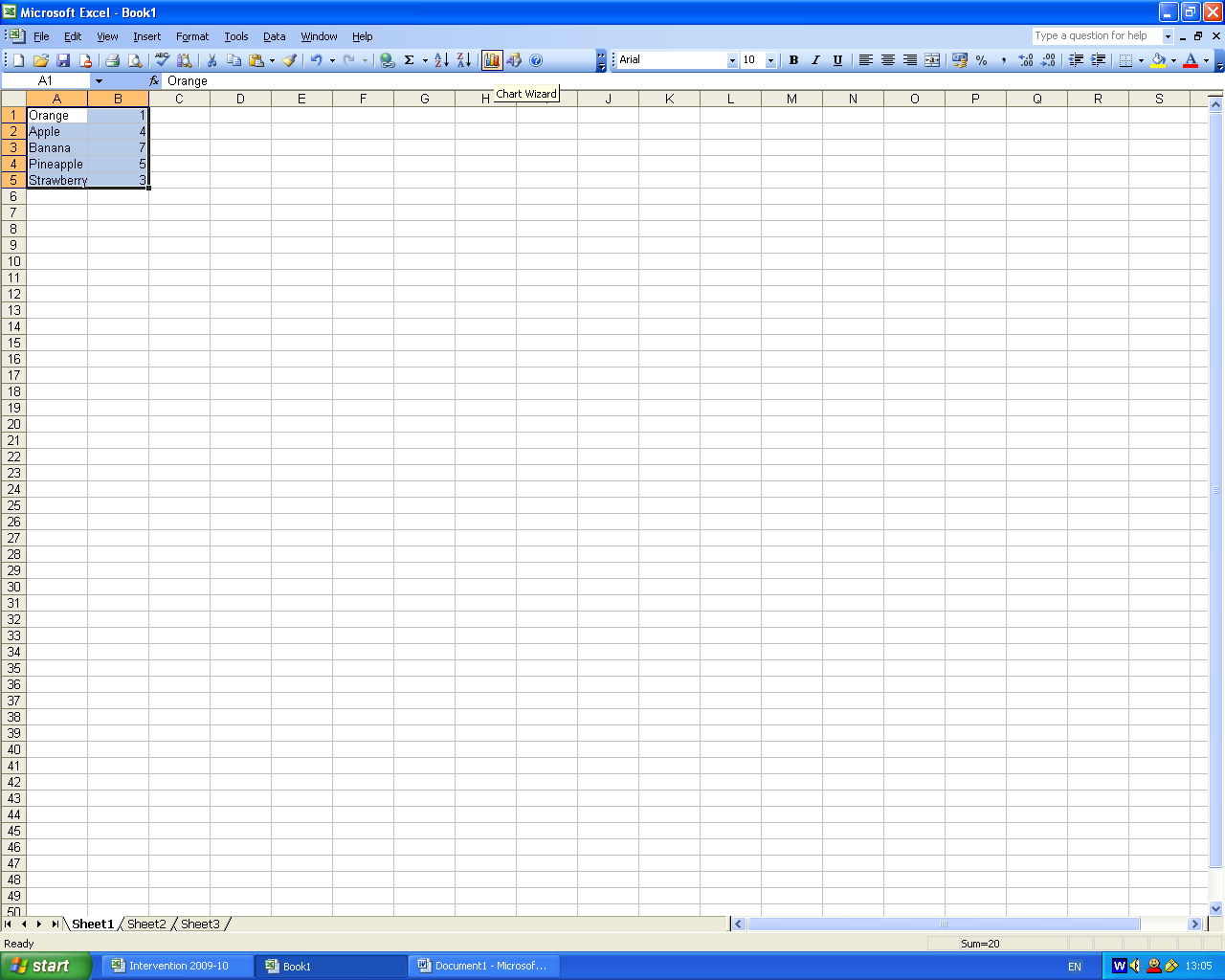 Amlygwch golofn A a B yn unig (os amlygwch chi fwy na'r ddwy golofn hyn, wnaiff y Dewin Siartiau ddim gweithio).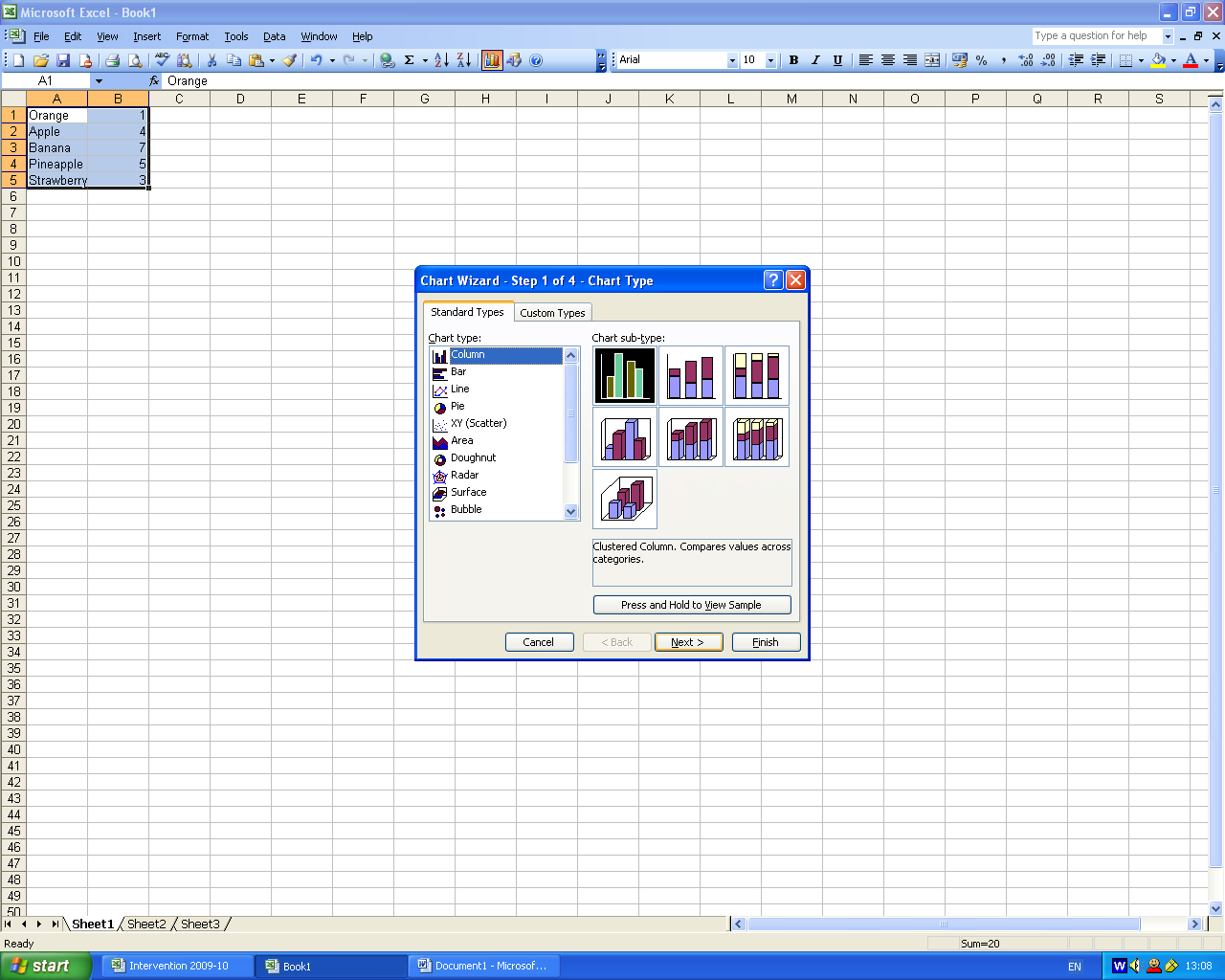 Cliciwch y botwm Dewin Siartiau.Dewin Siartiau Cam 1 o 4. Dewiswch y siart hoffech chi ei ddefnyddio.  Cliciwch Nesaf.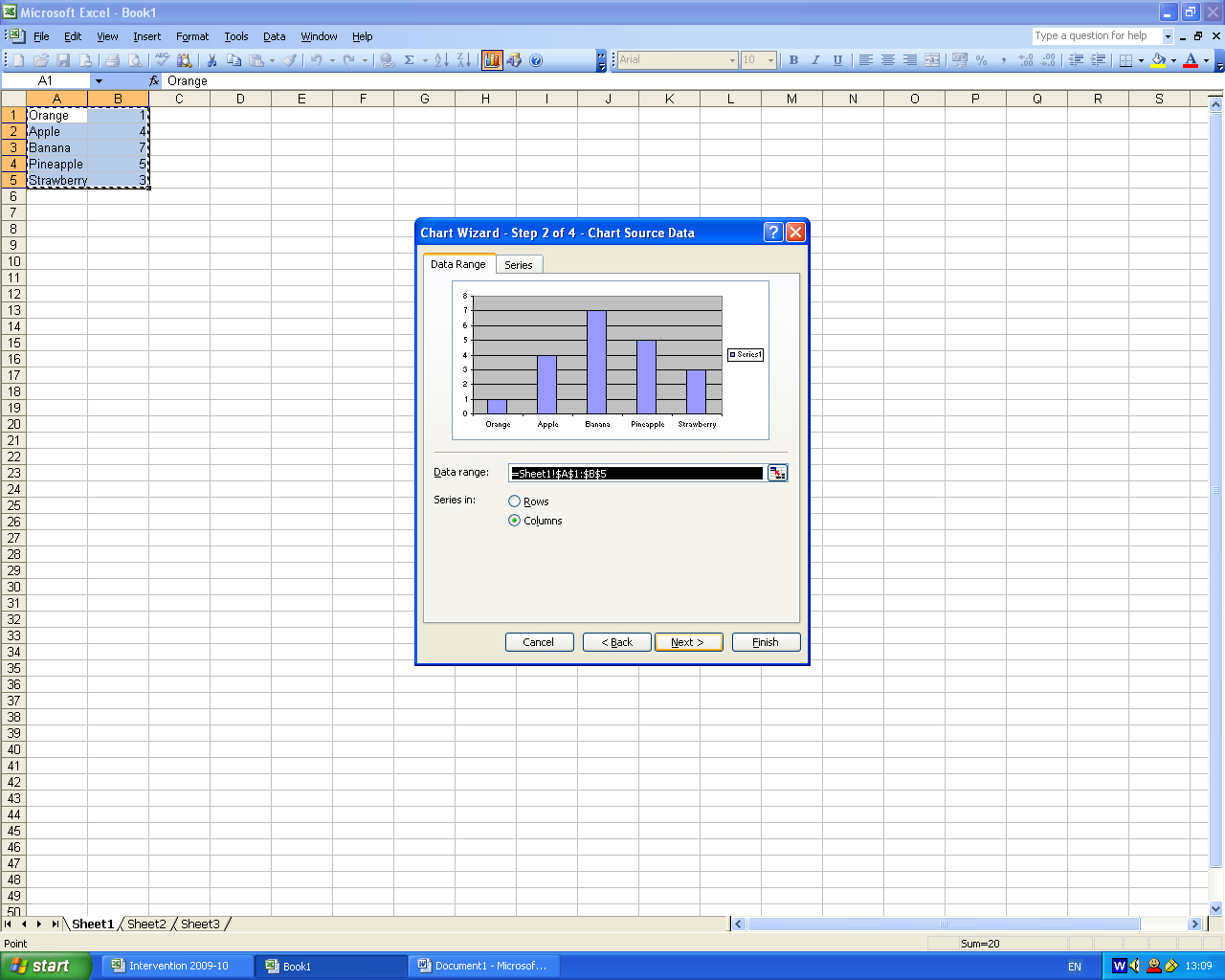  Dewin Siartiau Cam 2 o 4. Peidiwch â gwneud dim byd yma – ewch ymlaen i gam 3 drwy glicio Nesaf.Dewin Siartiau Cam 3 o 4. Teipiwch eich teitl.  Cliciwch Nesaf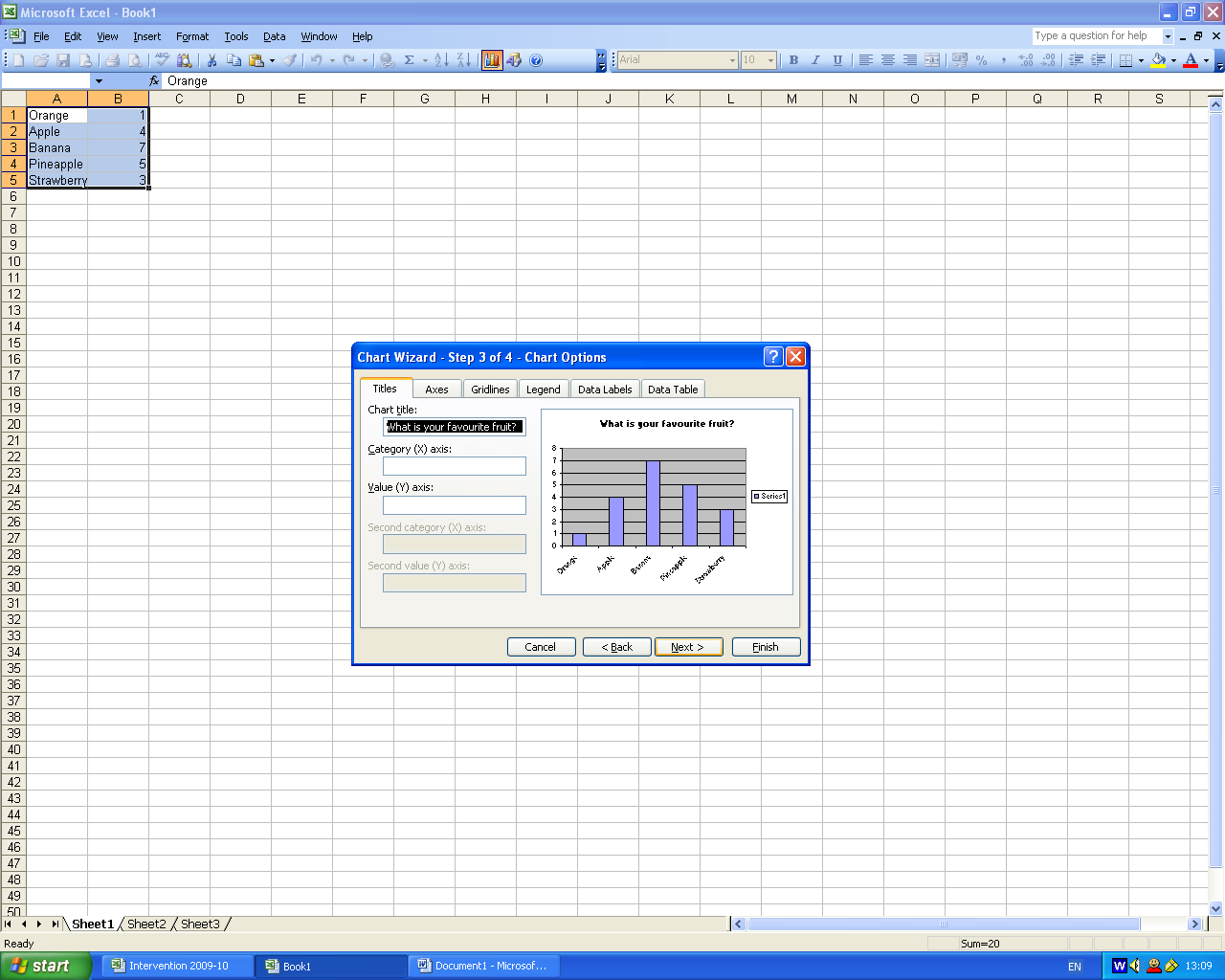 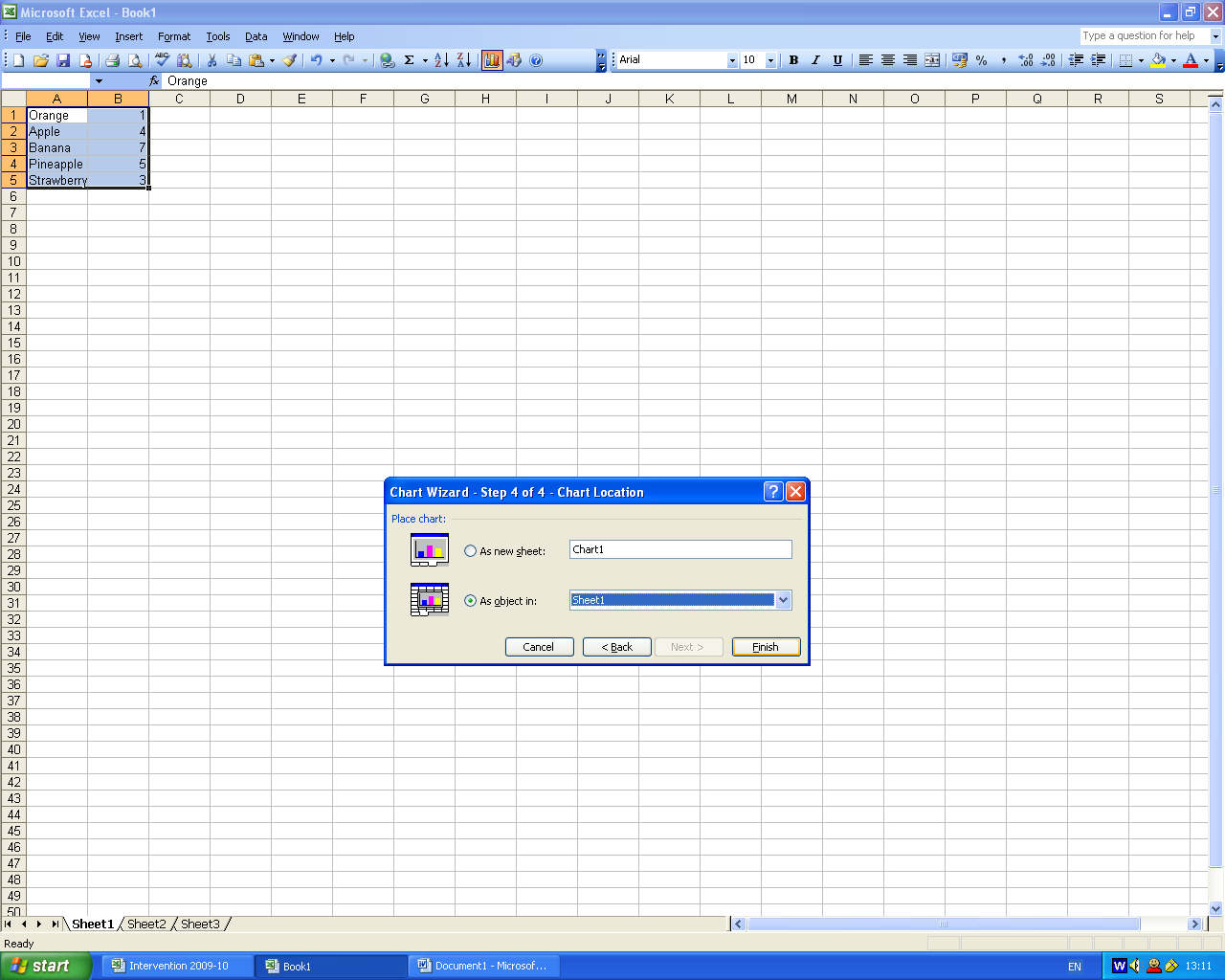 Dewin Siartiau Cam 4 o 4.          Peidiwch â gwneud dim byd yma – diweddwch y broses drwy glicio Gorffen.  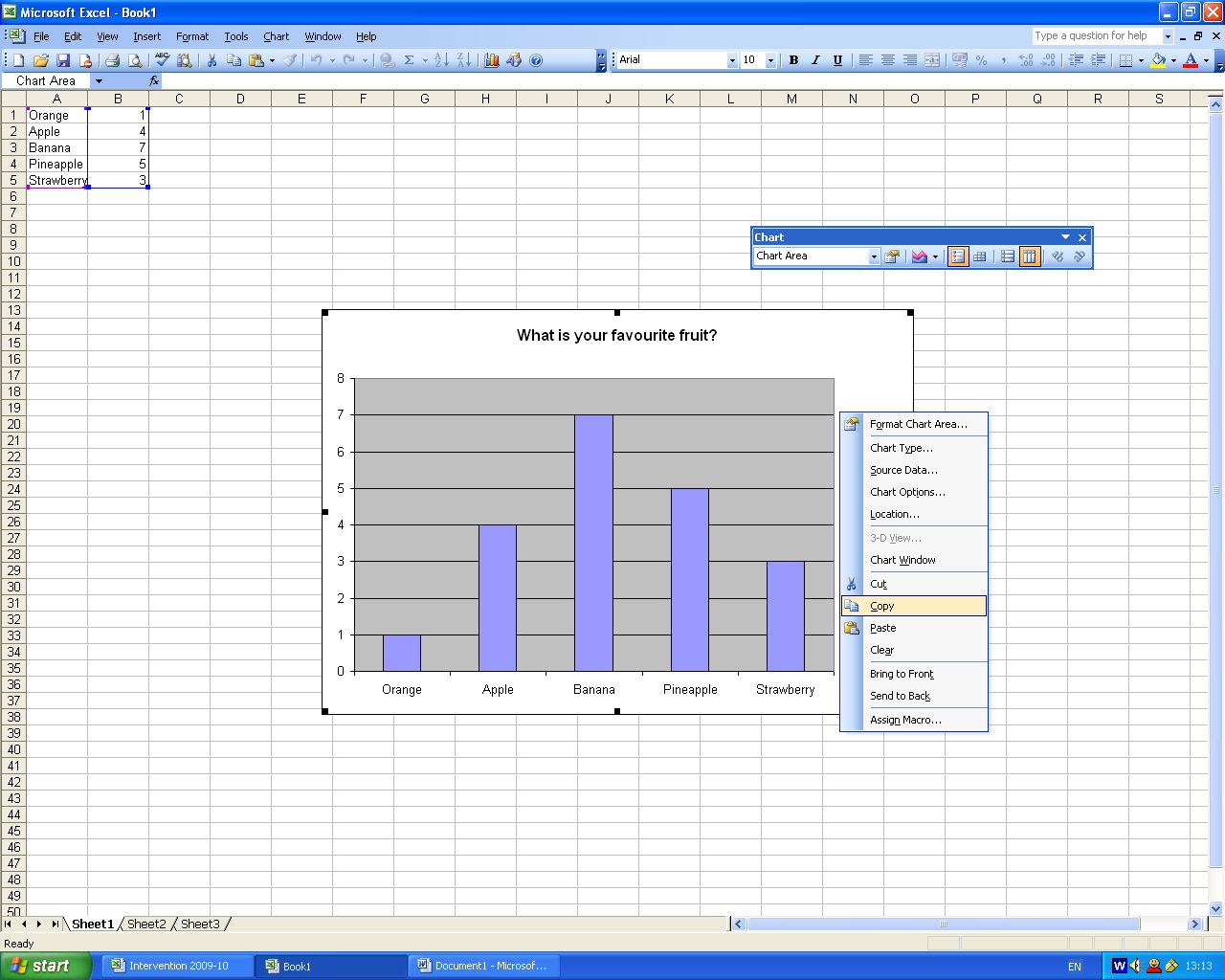 A dyna ni!! Nawr bydd eich siart yn ymddangos   De-gliciwch i weld rhai dewisiadau ac yna copïwch a gludwch i ddogfen Word gyda chynllun o 6 ar dudalen A4.CADWCH eich dogfen Word. 